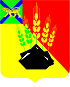 АДМИНИСТРАЦИЯ МИХАЙЛОВСКОГО МУНИЦИПАЛЬНОГО РАЙОНА ПОСТАНОВЛЕНИЕ 
_______________                                  с. Михайловка                                № _______________Об утверждении Порядка предоставления грантов в форме субсидий в рамках системы персонифицированного финансирования дополнительного образования детей вМихайловском муниципальном районеВ соответствии с Федеральными законами от 06.10.2003 № 131-ФЗ «Об общих принципах организации местного самоуправления в Российской Федерации», от 12.01.1996 № 7-ФЗ «О некоммерческих организациях», от 24.07.2007 № 209-ФЗ «О развитии малого и среднего предпринимательства в Российской Федерации», пунктом 7 статьи 78 и пунктом 4 статьи 78.1 Бюджетного кодекса Российской Федерации, постановлением Правительства Российской Федерации от 18.09.2020 № 1492 «Об общих требованиях к нормативным правовым актам, муниципальным правовым актам, регулирующим предоставление субсидий, в том числе грантов в форме субсидий, юридическим лицам, индивидуальным предпринимателям, а также физическим лицам – производителям товаров, работ, услуг, и о признании утратившими силу некоторых актов Правительства Российской Федерации и отдельных положений некоторых актов Правительства Российской Федерации», постановлением Правительства Приморского края «О внедрении системы персонифицированного финансирования дополнительного образования детей на территории Приморского края» от 15.04.2021 № 230-пп, приказом Министерства образования Приморского края от 20.04.2021 № 622 «Об утверждении правил персонифицированного финансирования дополнительного   образования   детей  в  Приморском крае»   (далее – Правила персонифицированного финансирования), администрация Михайловского муниципального района ПОСТАНОВЛЯЕТ: 1. Утвердить Порядок предоставления грантов в форме субсидий в рамках системы персонифицированного финансирования дополнительного образования детей в Михайловском муниципальном районе (прилагается).2. Муниципальному казённому учреждению «Управление по организационно-техническому обеспечению деятельности администрации Михайловского муниципального района» (Горшков А.П.) опубликовать настоящее постановление на официальном сайте администрации Михайловского муниципального района.3. Настоящее постановление вступает в силу со дня его опубликования и распространяет свое действие на правоотношения, возникшие с 01.01.2021 года.4. Контроль исполнения настоящего постановления возложить на начальника управления финансов администрации Михайловского муниципального района Сенчило А.А.Глава Михайловского муниципального района –Глава администрации района                                                          В.В. Архипов                Порядок предоставления грантов в форме субсидий в рамках системы персонифицированного финансирования дополнительного образования детей в Михайловском муниципальном районе(далее – Порядок)I. Общие положения о предоставлении грантов в форме субсидий. Настоящий Порядок устанавливает условия и механизм предоставления образовательным организациям, организациям, осуществляющим обучение, индивидуальным предпринимателям, реализующим дополнительные общеобразовательные программы, включенные в систему персонифицированного финансирования в порядке, установленном Правилами персонифицированного финансирования (далее соответственно – поставщики образовательных услуг; образовательные услуги) грантов в форме субсидий в целях финансового обеспечения затрат поставщиков образовательных услуг в связи с оказанием ими образовательных услуг детям, использующим для обучения сертификаты дополнительного образования в Михайловском муниципальном районе (далее – гранты в форме субсидий).Главным распорядителем средств местного бюджета, осуществляющим предоставление грантов в форме субсидий поставщикам образовательных услуг в соответствии с настоящим Порядком, является администрация Михайловского муниципального района (далее – Уполномоченный орган).1.3 Гранты в форме субсидий предоставляются в пределах бюджетных ассигнований, предусмотренных законом (решением) о бюджете Михайловского муниципального района на соответствующий финансовый год и на плановый период и лимитов бюджетных обязательств, предусмотренных Уполномоченному органу на цели, указанные в пункте 1 настоящего Порядка, в рамках реализации «Муниципальной программы развития образования Михайловского муниципального района на 2021-2025 гг.»1.4 Сведения о грантах в форме субсидий размещаются на едином портале бюджетной системы Российской Федерации в информационно-телекоммуникационной сети «Интернет» при формировании проекта решения о бюджете (проекта решения о внесении изменений в решение о бюджете).II. Порядок проведения отбора получателей грантов в форме субсидийПраво на получение гранта в форме субсидии из местного бюджета предоставляется поставщикам образовательных услуг по результатам отбора, проводимого Уполномоченным органом путем запроса предложений (далее – Отбор), удовлетворяющим на первое число месяца, предшествующего месяцу подачи предложения (далее – Заявки) следующим требованиям:2.1.1 отсутствие у поставщика образовательных услуг неисполненной обязанности по уплате налогов, сборов, страховых взносов, пеней, штрафов, процентов, подлежащих уплате в соответствии с законодательством Российской Федерации о налогах и сборах;2.1.2 отсутствие у поставщика образовательных услуг просроченной задолженности по возврату в местный бюджет субсидий, бюджетных инвестиций, предоставленных в том числе в соответствии с иными правовыми актами, и иной просроченной (неурегулированной) задолженности перед местным бюджетом; поставщик образовательных услуг не находится в процессе реорганизации (за исключением реорганизации в форме присоединения к юридическому лицу, являющемуся участником отбора, другого юридического лица), ликвидации, в отношении его не введена процедура банкротства, деятельность поставщика образовательных услуг не приостановлена в порядке, предусмотренном законодательством Российской Федерации; в реестре дисквалифицированных лиц отсутствуют сведения о дисквалифицированных руководителе, членах коллегиального исполнительного органа, лице, исполняющем функции единоличного исполнительного органа или главном бухгалтере поставщика образовательных услуг, являющегося юридическим лицом, об индивидуальном предпринимателе; поставщик образовательных услуг не является иностранным юридическим лицом, а также российским юридическим лицом, в уставном (складочном) капитале которого доля участия иностранных юридических лиц, местом регистрации которых является государство или территория, включенные в утвержденный Министерством финансов Российской Федерации перечень государств и территорий, предоставляющих льготный налоговый режим налогообложения и (или) не предусматривающих раскрытия и предоставления информации при проведении финансовых операций (офшорные зоны), в совокупности превышает 50 процентов; поставщик образовательных услуг не получает средства из местного бюджета на основании иных муниципальных правовых актов на цели, установленные настоящим Порядком.Грант в форме субсидии предоставляется при соблюдении следующих условий: поставщик образовательных услуг реализует дополнительные общеобразовательные программы, включенные в соответствии с Правилами персонифицированного финансирования в реестр сертифицированных образовательных программ; в рамках системы персонифицированного финансирования на обучение по дополнительным общеобразовательным программам поставщика образовательных услуг, включенным в реестр сертифицированных образовательных программ, на момент подачи Заявки подано не менее одной заявки на обучение в соответствии с Правилами персонифицированного финансирования.В целях проведения Отбора Уполномоченный орган:2.3.1 ежегодно, не позднее 1 августа размещает на официальном сайте Уполномоченного органа в информационно-телекоммуникационной сети «Интернет» объявление о проведении Отбора с указанием:а) сроков проведения Отбора;б) наименования, места нахождения, почтового адреса, адреса электронной почты Уполномоченного органа; в) доменного имени, и (или) сетевого адреса, и (или) указателей страниц сайта в информационно-телекоммуникационной сети «Интернет», на котором обеспечивается проведение Отбора;г) требований к участникам Отбора и перечня документов, представляемых участниками Отбора для подтверждения их соответствия указанным требованиям;д) порядка подачи Заявок участниками Отбора и требований, предъявляемых к форме и содержанию Заявок, подаваемых участниками Отбора;е) порядка отзыва Заявок участников отбора, порядка возврата Заявок участников Отбора, определяющего в том числе основания для возврата Заявок участников Отбора, порядок внесения изменений в Заявки участников Отбора;ж) правил рассмотрения и оценки Заявок участников отбора;з) порядка предоставления участникам Отбора разъяснений положений объявления о проведении Отбора, даты начала и окончания срока такого предоставления;и) срока, в течение которого победители Отбора должны подписать соглашение о предоставлении гранта в форме субсидии (далее - Соглашение);к) условий признания победителей Отбора уклонившимися от заключения Соглашения;л) даты размещения результатов Отбора в информационно-телекоммуникационной сети «Интернет». образует комиссию по рассмотрению Заявок участников отбора (далее – Комиссия), а также утверждает положение о Комиссии и ее состав;Для участия в Отборе поставщики образовательных услуг представляют в Уполномоченный орган Заявку по форме, определенной в объявлении о проведении Отбора, с приложением следующих документов: подписанная руководителем (лицом, исполняющим обязанности руководителя), или иным уполномоченным им лицом, главным бухгалтером или иным должностным лицом, на которое возлагается ведение бухгалтерского учета поставщика образовательных услуг, справки, содержащей информацию о том, что по состоянию на первое число месяца, предшествующего месяцу подачи Заявки:а) поставщик образовательных услуг не получает средства из местного бюджета на основании иных муниципальных правовых актов на цели, установленные настоящим Порядком;б) поставщик образовательных услуг не находится в процессе реорганизации, ликвидации, в отношении него не введена процедура банкротства, деятельность поставщика образовательных услуг не приостановлена в порядке, предусмотренном законодательством Российской Федерации, поставщик образовательных услуг, являющийся индивидуальным предпринимателем, не прекратил деятельность в качестве индивидуального предпринимателя;в) поставщик образовательных услуг не является иностранным юридическим лицом, а также российским юридическим лицом, в уставном (складочном) капитале которого доля участия иностранных юридических лиц, местом регистрации которых является государство или территория, включенные в утвержденный Министерством финансов Российской Федерации перечень государств и территорий, предоставляющих льготный налоговый режим налогообложения и (или) не предусматривающих раскрытия и предоставления информации при проведении финансовых операций (офшорные зоны), в совокупности превышает 50 процентов;г) у поставщика образовательных услуг отсутствует просроченная задолженность по возврату в местный бюджет субсидий, бюджетных инвестиций, предоставленных в том числе в соответствии с иными правовыми актами, а также иной просроченной (неурегулированной) задолженности по денежным обязательствам перед местным бюджетом;д) у поставщика образовательных услуг отсутствует неисполненная обязанность по уплате налогов, сборов, страховых взносов, пеней, штрафов, процентов, подлежащих уплате в соответствии с законодательством Российской Федерации о налогах и сборах;е) в реестре дисквалифицированных лиц отсутствуют сведения о дисквалифицированных руководителе, членах коллегиального исполнительного органа, лице, исполняющем функции единоличного исполнительного органа, или главном бухгалтере поставщика образовательных услуг, являющегося юридическим лицом, об индивидуальном предпринимателе; согласие органа, осуществляющего функции и полномочия учредителя в отношении поставщика образовательных услуг на предоставление гранта в форме субсидии в случае, если поставщик образовательных услуг является государственным или муниципальным учреждением; согласие на публикацию в информационно-телекоммуникационной сети "Интернет" информации о поставщике образовательных услуг, о подаваемой поставщиком образовательных услуг Заявке, иной информации, связанной с Отбором;Документы, предусмотренные настоящим пунктом, могут быть представлены на бумажном носителе, а также в случае использования Уполномоченным органом информационной системы персонифицированного дополнительного образования – в электронной форме.Организация вправе отозвать Заявку до окончания рассмотрения Заявки Комиссией путем направления в адрес Уполномоченного органа соответствующего обращения, а также вправе представить новую Заявку в эти же сроки.Заявки, поступившие в Уполномоченный орган в течение срока приема документов, регистрируются в отдельном журнале учета Заявок, форма которого разрабатывается и утверждается Уполномоченным органом.В целях проверки выполнения в отношении поставщика образовательных услуг условий, предусмотренных пунктом 2.2 настоящего Порядка Уполномоченный орган самостоятельно запрашивает у организации, осуществляющей функции оператора персонифицированного финансирования в соответствии с Правилами персонифицированного финансирования (далее – оператор персонифицированного финансирования), следующую информацию:2.6.1 об участии поставщика образовательных услуг в системе персонифицированного финансирования дополнительного образования детей в Михайловском муниципальном районе;2.6.2 о наличии заявок на обучение по дополнительным общеобразовательным программам поставщика образовательных услуг, включенным в реестр сертифицированных образовательных программ, поданных с использованием сертификатов дополнительного образования в Михайловском муниципальном районе, в соответствии с Правилами персонифицированного финансирования, и объемах обеспечения сертификатов, зарезервированных для соответствующих договоров об образовании, в том числе в разбивке по месяцам. В течение 5-ти рабочих дней после поступления Заявки Комиссия проводит ее оценку. В случае отсутствия оснований для отклонения Заявки Комиссия принимает решение о предоставлении гранта в форме субсидии поставщику образовательных услуг.  Информации об итогах оценки заявок размещается на едином портале бюджетной системы РФ и официальном сайте администрации Михайловского муниципального района. Основаниями для отклонения Заявки поставщика образовательных услуг являются:2.8.1 несоответствие поставщика образовательных услуг одному или нескольким требованиям, указанным в пункте 2.1- 2.6настоящего Порядка;2.8.2 невыполнение в отношении поставщика образовательных услуг условий, указанных в пункте 6 настоящего Порядка;2.8.3 недостоверность представленной поставщиком образовательных услуг информации.В течение 5-ти рабочих дней со дня принятия Комиссией решения о предоставлении гранта в форме субсидии поставщику  образовательных услуг Уполномоченный орган заключает с поставщиком образовательных услуг Соглашение, в котором предусматриваются: целевое назначение гранта в форме субсидии, включая предельный размер гранта в форме субсидии на соответствующий период действия программы персонифицированного финансирования дополнительного образования детей Михайловского муниципального района, утверждаемой правовым актом Уполномоченного органа, в том числе с разбивкой по календарным годам; условия и порядок предоставления и использования гранта в форме субсидии, в том числе требование по соблюдению поставщиком образовательных услуг Правил персонифицированного финансирования при реализации дополнительных общеобразовательных программ, включенных в реестр сертифицированных образовательных программ; согласие поставщика образовательных услуг на осуществление Уполномоченным органом и органом муниципального финансового контроля проверок соблюдения поставщиком образовательных услуг целей, условий и порядка предоставления гранта в форме субсидии; обязательство поставщика образовательных услуг по заключению дополнительных соглашений об изменении предельного размера гранта в форме субсидии в случае установления такой необходимости Уполномоченным органом в порядке и в сроки, предусмотренные разделом 16 настоящего Порядка. условия, определяющие порядок изменения и расторжения Соглашения; иная информация, определенная настоящим Порядком. Соглашение и дополнительные соглашения к указанному Соглашению, предусматривающие внесение в него изменений или его расторжение, заключаются в соответствии с формой, установленной приложением 1 к настоящему Порядку.III. Цели и порядок предоставления грантов в форме субсидийГрант в форме субсидии предоставляется в целях финансового обеспечения следующих затрат поставщиков образовательных услуг в связи с оказанием ими образовательных услуг в рамках системы персонифицированного финансирования дополнительного образования детей Михайловского муниципального района: затраты на оплату труда и начисления на выплаты по оплате труда педагогического персонала, непосредственно реализующего образовательную программу; затраты на оплату труда педагогического персонала, необходимого для сопровождения реализации образовательной программы (педагоги-психологи, педагоги-организаторы, методисты, социальные педагоги и пр.); затраты на приобретение материальных запасов, потребляемых в процессе реализации образовательной программы; затраты на приобретение, амортизацию и восполнение средств обучения, используемых при реализации образовательной программы; затраты на приобретение коммунальных услуг; затраты на приобретение услуг связи; затраты на оплату труда и начисления на выплаты по оплате труда работников, которые не принимают непосредственного участия в реализации образовательной программы (административно-управленческий, административно-хозяйственный, учебно-вспомогательный и иной персонал); затраты на обеспечение получения дополнительного образования педагогическими работниками, принимающими участие в реализации образовательной программы; затраты на обеспечение допуска педагогических работников к педагогической деятельности (в том числе затраты на прохождение медицинских осмотров). Предельный размер гранта в форме субсидии определяется как сумма средств, зарезервированных на обеспечение затрат по заключенным поставщиком образовательных услуг в соответствии с Правилами персонифицированного финансирования договорам об образовании и поданным заявкам на заключение договоров об образовании  по дополнительным общеобразовательным программам поставщика образовательных услуг, включенным в реестр сертифицированных образовательных программ (далее – объем финансового обеспечения по договорам), с учетом осуществляемых перерасчетов по неисполненным поставщиком образовательных услуг обязательствам в рамках заключенных договоров об образовании.Расчет объема финансового обеспечения по каждому отдельному договору об образовании в конкретном месяце определяется соответствующим договором об образовании, с учетом продолжительности периода обучения по дополнительной общеобразовательной программе в указанном месяце. Перечисление гранта в форме субсидии осуществляется Уполномоченным органом на основании предоставляемых поставщиками образовательных услуг заявок на перечисление средств гранта в форме субсидии.Для получения гранта в форме субсидии поставщик образовательных услуг ежемесячно, не ранее 2-го рабочего дня текущего месяца, формирует и направляет в Уполномоченный орган заявку на перечисление средств гранта в форме субсидии за текущий месяц (далее - заявка на авансирование) и реестр договоров об образовании (твердых оферт), по которым запрашивается авансирование, по форме в соответствии с приложением 2 к настоящему Порядку.Уполномоченный орган не позднее 10-ти рабочих дней после получения заявки на авансирование осуществляет перечисление средств гранта поставщику образовательных услуг. В случае наличия переплаты в отношении поставщика образовательных услуг, образовавшейся в предыдущие месяцы, размер перечисляемых поставщику образовательных услуг средств гранта в форме субсидии в соответствии с заявкой на авансирование поставщика образовательных услуг снижается на величину соответствующей переплаты. В случае наличия задолженности в отношении поставщика образовательных услуг, образовавшейся в предыдущие месяцы, размер перечисляемых поставщику образовательных услуг средств гранта в форме субсидии в соответствии с заявкой на авансирование увеличивается на величину соответствующей задолженности.Поставщик образовательных услуг ежемесячно, не позднее последнего дня месяца, за который Уполномоченным органом будет осуществляться перечисление средств гранта в форме субсидии по Соглашению (далее – отчетный месяц), определяет объем оказания образовательной услуги по каждому отдельному договору (договору-оферте) об образовании, заключенному в соответствии с Правилами персонифицированного финансирования, в отчетном месяце. Определяемый объем оказания образовательной услуги в отчетном месяце не может превышать объем, установленный договором об образовании (твердой офертой).Начиная с 3-го числа месяца, следующего за отчетным месяцем, поставщик образовательных услуг формирует и направляет в Уполномоченный орган заявку на перечисление средств гранта в форме субсидии за отчетный месяц (далее - заявка на финансирование), а также реестр договоров об образовании (твердых оферт) по форме в соответствии с приложением 3 к настоящему Порядку.Заявка на финансирование формируется на сумму, определяемую как разница между совокупным объемом обязательств Уполномоченного органа за отчетный месяц с учетом объема оказанных образовательных услуг за отчетный месяц перед поставщиком образовательных услуг и произведенного по заявке на авансирование поставщика образовательных услуг перечисления средств за отчетный месяц. Уполномоченный орган в течение 5-ти рабочих дней после получения заявки на финансирование и прилагающегося реестра договоров об образовании (твердых оферт) осуществляет перечисление средств гранта по заявке на финансирование.Выполнение действий, предусмотренных абзацами со второго по седьмой настоящего пункта при финансировании образовательных услуг, оказанных в декабре, осуществляется до 30 декабря текущего года. Перечисление гранта в форме субсидии осуществляется:3.4.1  юридическим лицам,  за исключением  бюджетных  (автономных) учреждений, - на расчетные счета, открытые получателям грантов в форме субсидии в российских кредитных организациях;3.4.2 бюджетным учреждениям – на лицевые счета бюджетного учреждения, открытые в территориальном органе Федерального казначейства;3.4.3 автономным учреждениям – на лицевые счета автономного учреждения, открытые в территориальном органе Федерального казначейства, или расчетные счета в российских кредитных организациях.IV. Требования к отчётности4.1 Поставщик образовательных услуг ежеквартально не позднее 15-го числа месяца, следующего за отчетным кварталом, представляет в Уполномоченный орган отчет о расходах, источником финансового обеспечения которых является грант в форме субсидии по форме, установленной Соглашением.Уполномоченный орган вправе устанавливать в Соглашении сроки и формы представления поставщиком образовательных услуг дополнительной отчетности.V. Требования об осуществлении контроля за соблюдением условий, целей и порядка предоставления гранта в форме субсидии и ответственности за их нарушение.Уполномоченный орган и орган муниципального финансового контроля имеют право на проведение проверок соблюдения поставщиком образовательных услуг условий, целей и порядка предоставления гранта в форме субсидии. Поставщик образовательных услуг дает согласие на осуществление таких проверок посредством заключения Соглашения.В случае выявления фактов нарушения целей, условий и порядка предоставления гранта в форме субсидии, установленных настоящим Порядком и Соглашением, соответствующие средства подлежат возврату в доход местного бюджета в следующем порядке: Уполномоченный орган в течение 5-ти рабочих дней с даты выявления нарушения условий предоставления средств прекращает предоставление гранта в форме субсидии и направляет поставщику образовательных услуг требование о его возврате или зачете в счет текущих платежей в рамках финансового обеспечения по Соглашению (в случае если нарушение выявлено по суммам текущего финансового года); требование о возврате (зачете) гранта в форме субсидии в случае нарушения условий, установленных для его предоставления, выявленного по фактам проверок, проведенных Уполномоченным органом и органом муниципального финансового контроля, должно быть исполнено поставщиком образовательных услуг в течение 5-ти рабочих дней с даты получения указанного требования.  В      случае     невозврата     гранта    в   форме   субсидии    сумма, израсходованная с нарушением условий ее предоставления, подлежит взысканию в судебном порядке.При невозврате гранта в форме субсидии в срок, установленный пунктом 5.2.2 настоящего Порядка, Уполномоченный орган принимает меры по взысканию подлежащего возврату в местный бюджет гранта в форме субсидии в судебном порядке.Контроль за соблюдением целей, условий и порядка предоставления грантов в форме субсидий осуществляется Уполномоченным органом и органом муниципального финансового контроля.VI. Прядок инвентаризации обязательств уполномоченного органа по соглашениям о предоставлении грантов в форме субсидииУполномоченный орган осуществляет перерасчет объемов обязательств по обеспечению затрат поставщиков образовательных услуг, заключивших Соглашения, в следующих случаях:на регулярной основе, ежемесячно, не позднее 5-го числа текущего месяца;в течение 2 рабочих дней после принятия Комиссией решения о предоставлении гранта в форме субсидии поставщику образовательных услуг, в случае выявления невозможности предоставления гранта в форме субсидии в полном объеме в связи с достижением предела бюджетных обязательств, предусмотренных Уполномоченному органу на цели, указанные в п. 1 настоящего Порядка. В целях осуществления перерасчета объема обязательств по Соглашениям Уполномоченный орган запрашивает у оператора персонифицированного финансирования сводную информацию об объеме обязательств по договорам об образовании и заявкам на обучение, заключенным и поданным в рамках системы персонифицированного финансирования Михайловского муниципального района. Оператор персонифицированного финансирования предоставляет запрошенную информацию в течение 1 рабочего дня.  На основании предоставленной оператором персонифицированного финансирования информации Уполномоченный орган в соответствии с пунктом 3.2 определяет актуальный предельный размер грантов в форме субсидии для каждого поставщика образовательных услуг, заключившего Соглашение.В течение 2-х рабочих дней после определения актуального размера грантов в форме субсидии Уполномоченный орган направляет поставщикам образовательных услуг, заключившим Соглашения, дополнительные соглашения об изменении предельного размера гранта в форме субсидии в соответствии с его актуальным значением. Поставщик образовательных услуг подписывает дополнительное соглашение об изменении предельного размера гранта в форме субсидии в течение 2-х рабочих дней после его получения.                                                                   Приложение 1к Порядку предоставления грантов в форме субсидий в рамкахсистемы персонифицированногофинансирования дополнительногообразования детей в Михайловскоммуниципальном районеСоглашение о предоставлении грантов в форме субсидий в рамках системы персонифицированного финансирования дополнительного образования детей в Михайловском муниципальном районе г.____________________ (место заключения соглашения)«____»____________________20___г. №__________Наименование Уполномоченного органа, именуемое в дальнейшем «Управление» в лице_______________________________, действующего (ей) на основании___________________________________________, с одной стороны и наименование поставщика образовательных услуг, именуемый в дальнейшем «Получатель», в лице________________________________________________, действующего (ей) на основании_________________________________________________, с другой стороны, далее именуемые «Стороны», в соответствии с Бюджетным кодексом Российской Федерации, Порядком предоставления грантов в форме субсидий в рамках системы персонифицированного финансирования дополнительного образования детей в Михайловском муниципальном районе, утвержденным наименование утверждающего Порядок документа (далее – Порядок), приказом Министерства образования Приморского края от 20.04.2021 № 622 «Об утверждении правил персонифицированного финансирования дополнительного образования детей в Приморском крае» (далее – Правила персонифицированного финансирования), протоколом Комиссии _____________ заключили настоящее соглашение (далее – Соглашение) о нижеследующем. Предмет СоглашенияПредметом Соглашения является предоставление Получателю из местного бюджета, а в 20___ - 20___ годах гранта в форме субсидии:в целях финансового обеспечения следующих затрат Получателя в связи с оказанием образовательных услуг в рамках системы персонифицированного финансирования дополнительного образования детей Михайловского муниципального района, предусмотренных Порядком (далее – Субсидия):затраты на оплату труда и начисления на выплаты по оплате труда педагогического персонала, непосредственно реализующего образовательную программу;затраты на оплату труда педагогического персонала, необходимого для сопровождения реализации образовательной программы (педагоги-психологи, педагоги-организаторы, методисты, социальные педагоги и пр.);затраты на приобретение материальных запасов, потребляемых в процессе реализации образовательной программы;затраты на приобретение, амортизацию и восполнение средств обучения, используемых при реализации образовательной программы;затраты на приобретение коммунальных услуг;затраты на приобретение услуг связи;затраты на оплату труда и начисления на выплаты по оплате труда работников, которые не принимают непосредственного участия в реализации образовательной программы (административно-управленческий, административно-хозяйственный, учебно-вспомогательный и иной персонал);затраты на обеспечение получения дополнительного образования педагогическими работниками, принимающими участие в реализации образовательной программы;затраты на обеспечение допуска педагогических работников к педагогической деятельности (в том числе затраты на прохождение медицинских осмотров).Финансовое обеспечение предоставления СубсидииСубсидия предоставляется Получателю на цели, указанные в разделе 1 Соглашения, в пределах лимитов бюджетных обязательств, доведенных Управлению как получателю средств местного бюджета, по кодам классификации расходов местного бюджета (далее - коды БК) в общем размере _______________________ рублей ____ копеек, в том числе:в 20__ году _______(___________) рублей____ копеек - по коду БК________;в 20__году______(______________) рублей ____ копеек - по коду БК________;в 20__году ______(___________) рублей _____ копеек - по коду БК_________.Условия и порядок предоставления СубсидииСубсидия предоставляется в соответствии с Порядком: при представлении Получателем в Управление заявок на перечисление средств гранта по формам, предусмотренным Порядком. при соблюдении иных условий, в том числе: получатель реализует дополнительные общеобразовательные программы, включенные в соответствии с Правилами персонифицированного финансирования в реестр сертифицированных образовательных программ; финансовое обеспечение затрат Получателя в связи с оказанием образовательных услуг в рамках системы персонифицированного финансирования дополнительного образования детей Михайловского муниципального района осуществляется при условии соблюдения Получателем требований Правил персонифицированного финансирования. С целью подтверждения возникновения затрат, на финансовое обеспечение которых предоставляется Субсидия, Получатель осуществляет ведение реестра договоров об образовании, заключенных им с родителями (законными представителями) детей – участниками системы персонифицированного финансирования дополнительного образования детей Михайловского муниципального района.Перечисление Субсидии осуществляется в соответствии с бюджетным законодательством Российской Федерации и сроками, установленными Порядком, на счет Получателя, открытый в ___________________________.Условием предоставления Субсидии является согласие Получателя на осуществление Управлением и органами муниципального финансового контроля проверок соблюдения поставщиком образовательных услуг целей, условий и порядка предоставления гранта в форме субсидии. Выражение согласия Получателя на осуществление указанных проверок осуществляется путем подписания Соглашения.Взаимодействие сторонУправление обязуется: обеспечить предоставление Субсидии в соответствии с разделом 3 Соглашения;осуществлять проверку представляемых Получателем заявок на перечисление средств гранта в форме субсидии, в том числе на соответствие их Порядку, в течение ___ рабочих дней со дня их получения от Получателя;обеспечивать перечисление Субсидии на счет Получателя, указанный в разделе 3 Соглашения, в соответствии с пунктом 3.2 Соглашения;осуществлять контроль за соблюдением Получателем порядка, целей и условий предоставления Субсидии, установленных Порядком и Соглашением, путем проведения плановых и (или) внеплановых проверок, включая проверку отчетных документов.в случае установления Управлением или получения от органа муниципального финансового контроля информации о факте (ах) нарушения Получателем Правил персонифицированного финансирования, порядка, целей и условий предоставления Субсидии, предусмотренных Порядком и Соглашением, в том числе указания в документах, представленных Получателем в соответствии с Порядком и Соглашением, недостоверных сведений, направлять Получателю требование об обеспечении возврата Субсидии в местный бюджет в размере и в сроки, определенные в указанном требовании;рассматривать предложения, документы и иную информацию, направленную Получателем, в том числе в соответствии с пунктом 4.4.1 Соглашения, в течение ___ рабочих дней со дня их получения и уведомлять Получателя о принятом решении (при необходимости);направлять разъяснения Получателю по вопросам, связанным с исполнением настоящего Соглашения, в течение ____ рабочих дней со дня получения обращения Получателя в соответствии с пунктом 4.4.2 Соглашения.Управление вправе:принимать решение об изменении условий Соглашения, в том числе на основании информации и предложений, направленных Получателем в соответствии с пунктом 4.4.1. Соглашения, включая уменьшение размера Субсидии, а также увеличение размера Субсидии при наличии неиспользованных лимитов бюджетных обязательств, указанных в пункте 2.1 Соглашения при условии предоставления Получателем информации, содержащей финансово-экономическое обоснование данного изменения;требовать заключения дополнительных соглашений об изменении размера Субсидии в случае установления такой необходимости в порядке и в сроки, предусмотренные Порядком.приостанавливать предоставление Субсидии в случае установления Управлением или получения от органа муниципального финансового контроля информации о факте(ах) нарушения Получателем Правил персонифицированного финансирования, порядка, целей и условий предоставления Субсидии, предусмотренных Порядком и Соглашением, в том числе указания в документах, представленных Получателем в соответствии с Соглашением недостоверных сведений, до устранения указанных нарушений с обязательным уведомлением Получателя не позднее ___ рабочего дня с даты принятия решения о приостановлении.запрашивать у Получателя документы и информацию, необходимые для осуществления контроля за соблюдением Получателем порядка, целей и условий предоставления Субсидии, установленных Порядком и Соглашением, в соответствии с пунктом 4.1.4 Соглашения.Получатель обязуется:представлять в Управление заявки на перечисление средств Субсидии в сроки, предусмотренные Порядком;направлять Субсидию на финансовое обеспечение затрат, предусмотренных пунктом 1.1. Соглашения;не приобретать за счет Субсидии иностранную валюту;вести обособленный аналитический учет операций, осуществляемых за счет Субсидии;осуществлять оказание образовательных услуг по договорам об образовании, заключенным в рамках системы персонифицированного финансирования дополнительного образования детей Михайловского муниципального района, с соблюдением Правил персонифицированного финансирования;заключать договоры об образовании в рамках системы персонифицированного финансирования дополнительного образования детей Михайловского муниципального района в соответствии с Правилами персонифицированного финансирования;заключать дополнительные соглашения об изменении размера Субсидии в случае установления Управлением такой необходимости в порядке и в сроки, предусмотренные Порядком.представлять в Управление отчет о расходах Получателя, источником финансового обеспечения которых является Субсидия, в соответствии с пунктом 4.1.4 Соглашения, не позднее ____ рабочего дня, следующего за отчетным кварталом;в случае получения от Управления требования в соответствии с пунктом 4.1.5 настоящего Соглашения:устранять факт(ы) нарушения порядка, целей и условий предоставления Субсидии в сроки, определенные в указанном требовании; возвращать в местный бюджет Субсидию в размере и в сроки, определенные в указанном требовании.обеспечивать полноту и достоверность сведений, представляемых в Управление в соответствии с Соглашением.Получатель вправе:направлять в Управление предложения о внесении изменений в Соглашение в том числе в случае установления необходимости изменения размера Субсидии с приложением информации, содержащей финансово-экономическое обоснование данного изменения;обращаться в Управление в целях получения разъяснений в связи с исполнением Соглашения;Ответственность Сторон.В случае неисполнения или ненадлежащего исполнения своих обязательств по Соглашению Стороны несут ответственность в соответствии с законодательством Российской Федерации.Заключительные положенияСпоры, возникающие между Сторонами в связи с исполнением Соглашения, решаются ими, по возможности, путем проведения переговоров с оформлением соответствующих протоколов или иных документов. При недостижении согласия споры между Сторонами решаются в судебном порядке.Настоящее Соглашение вступает в силу с даты его подписания лицами, имеющими право действовать от имени каждой из Сторон, но не ранее доведения лимитов бюджетных обязательств, указанных в пункте 2.1. Соглашения, и действует до полного исполнения Сторонами своих обязательств по Соглашению.Изменение Соглашения, в том числе в соответствии с положениями пункт 4.2.1. и 4.2.2 Соглашения, осуществляется по соглашению Сторон и оформляется в виде дополнительного соглашения к Соглашению.Расторжение Соглашения осуществляется:в одностороннем порядке в случае:реорганизации или прекращения деятельности Получателя;нарушения Получателем порядка, целей и условий предоставления Субсидии, установленных Порядком и Соглашением;Документы и иная информация, предусмотренные Соглашением, направляются Сторонами следующим(и) способом(ами):путем использования государственной интегрированной информационной системы управления общественными финансами «Электронный бюджет»;Соглашение заключено Сторонами в форме:Электронного документа в государственной интегрированной информационной системе управления общественными финансами «Электронный бюджет» и подписано усиленными квалифицированными электронными подписями лиц, имеющих право действовать от имени каждой из Сторон Соглашения;Платежные реквизиты Сторон                                                                   Приложение 2к Порядку предоставления грантов в форме субсидий в рамкахсистемы персонифицированногофинансирования дополнительногообразования детей в Михайловскоммуниципальном районеЗаявка на перечисление средств гранта в форме субсидии за текущий месяц (заявка на авансирование)__наименование поставщика образовательных услуг__ (далее – поставщик образовательных услуг) просит вас перечислить в рамках соглашения от «__» _________ 20__ г. №___ с целью финансового обеспечения затрат поставщика образовательных услуг в связи с оказанием им образовательных услуг детям, получившим сертификаты дополнительного образования в Михайловском муниципальном районе в __________ месяце 20__ года грант в форме субсидии в размере __________ рублей 00 коп. в соответствии с реестром договоров об образовании:Приложение к заявке. Реестр действующих в ______ месяце 20__ года договоров об образовании детей - участников системы персонифицированного финансирования, по которым запрашивается авансированиеМесяц, на который сформирован аванс: _________________________Наименование поставщика образовательных услуг: _________________________________ОГРН поставщика образовательных услуг: _____________________Содержание факта хозяйственной жизни: финансовое обеспечение затрат в связи с оказанием образовательных услуг детям, внесенным в реестр сертификатов дополнительного образования муниципального района (городского округа) _______________________ (далее – Дети), в соответствии с договорами и договорами-офертами об образовании, заключенными с родителями (законными представителями) Детей в соответствии с Правилами персонифицированного финансирования.Всего подлежит к оплате: _____________________ руб.                                                                      Приложение 3к Порядку предоставления грантов в форме субсидий в рамкахсистемы персонифицированногофинансирования дополнительногообразования детей в Михайловскоммуниципальном районеЗаявка на перечисление средств гранта в форме субсидии за отчетный месяц __наименование поставщика образовательных услуг__ (далее – поставщик образовательных услуг) просит вас перечислить в рамках соглашения от «__» _________ 20__ г. №___ с целью финансового обеспечения затрат поставщика образовательных услуг в связи с оказанием им образовательных услуг детям, получившим сертификаты дополнительного образования в Михайловском муниципальном районе в __________ месяце 20__ года грант в форме субсидии в размере __________ рублей 00 коп. в соответствии с реестром договоров об образовании:Приложение к заявке. Реестр действующих в ______ месяце 20__ года договоров об образовании детей - участников системы персонифицированного финансирования, по которым запрашивается финансированиеМесяц, за который сформирован реестр: _________________________Наименование поставщика образовательных услуг: _________________________________ОГРН поставщика образовательных услуг: ______________________Содержание факта хозяйственной жизни: финансовое обеспечение затрат в связи с оказанием образовательных услуг детям, внесенным в реестр сертификатов дополнительного образования муниципального района (городского округа) _______________________ (далее – Дети), в соответствии с договорами и договорами-офертами об образовании, заключенными с родителями (законными представителями) Детей в соответствии с Правилами персонифицированного финансирования.Всего подлежит к оплате: _____________________ руб.Приложение УТВЕРЖДЕНпостановлением администрации Михайловского муниципального районаот ____________ № _______Сокращенное наименованиеУправленияСокращенное наименование ПолучателяНаименование УправленияНаименование ПолучателяОГРН, ОКТМООГРН, ОКТМОМесто нахождения:Место нахождения:ИНН/КППИНН/КПППлатежные реквизиты:Наименование учреждения Банка России, БИКРасчетный счетНаименование территориального органа Федерального казначейства, в котором открыт лицевой счетЛицевой счетПлатежные реквизиты:Наименование учреждения Банка России, БИКРасчетный (корреспондентский) счет№ п.п.№ договора (договора-оферты)Дата договора (договора-оферты)Номер сертификатаОбъем обязательств Уполномоченного органа за текущий месяц, %Сумма финансового обеспечения, руб. __наименование поставщика образовательных услуг__ __наименование поставщика образовательных услуг__РуководительГлавный бухгалтер_________________/_________________/М.П._________________/_________________/№ п.п.№ договора (договора-оферты)Дата договора (договора-оферты)Номер сертификатаОбъем обязательств Уполномоченного органа за текущий месяц, %Сумма финансового обеспечения, руб. __наименование поставщика образовательных услуг__ __наименование поставщика образовательных услуг__РуководительГлавный бухгалтер_________________/_________________/М.П._________________/_________________/